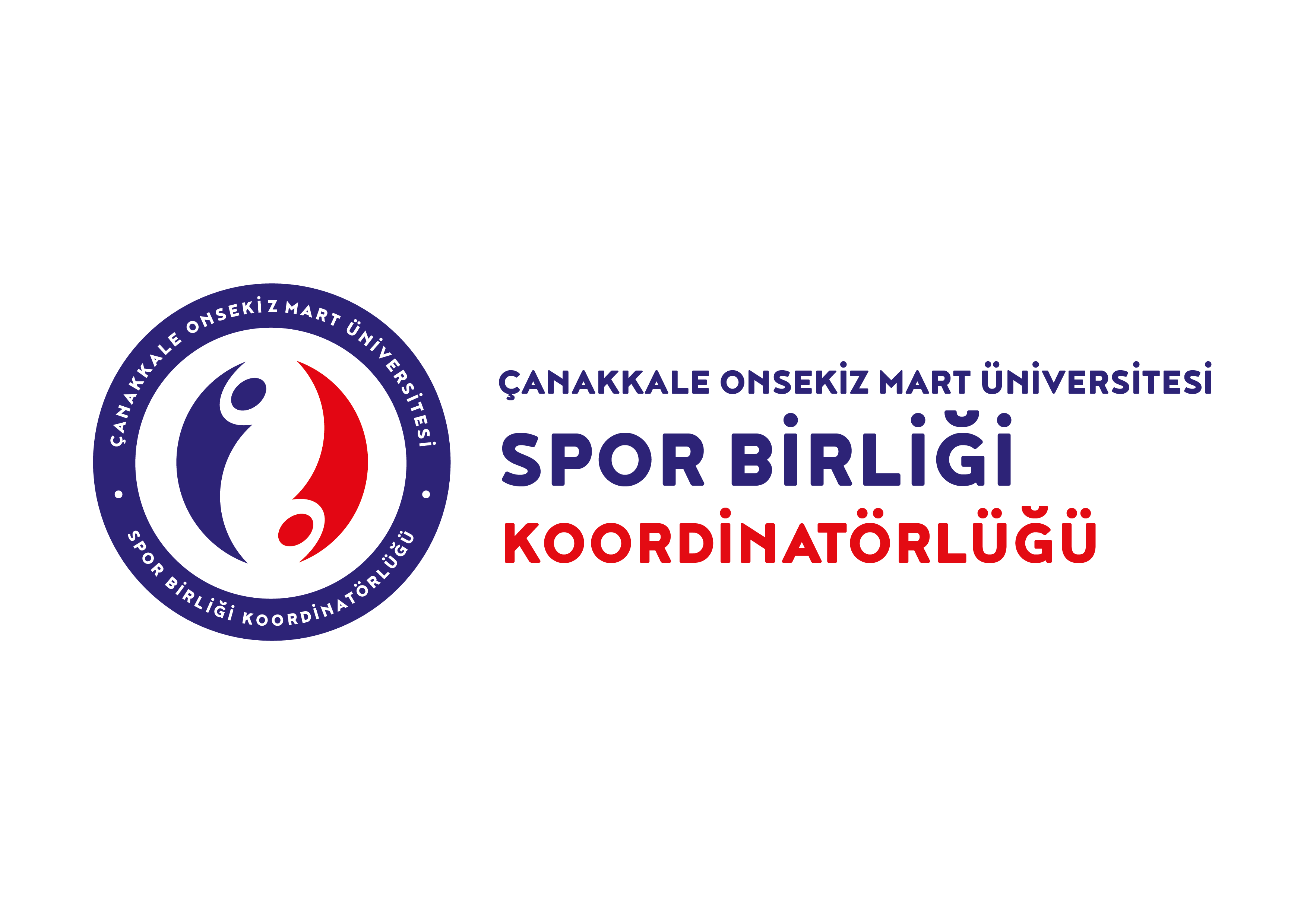 ÇANAKKALE ONSEKİZ MART ÜNİVERSİTESİ27. SPOR ŞENLİKLERİ (2024) KATILIM FORMUNOT: Birimler, Yönetici, Antrenör ve takımlarını (Bireysel Sporcular) oluşturup öğrenci ve personele duyuru yaptıktan sonra gelen talepler üzerine yukarıdaki kutucukları işaretleyerek 02 Nisan 2024 tarihine kadar Genel Sekreterlik Birimine (Spor Birliği Koordinatörlüğüne) göndereceklerdir.  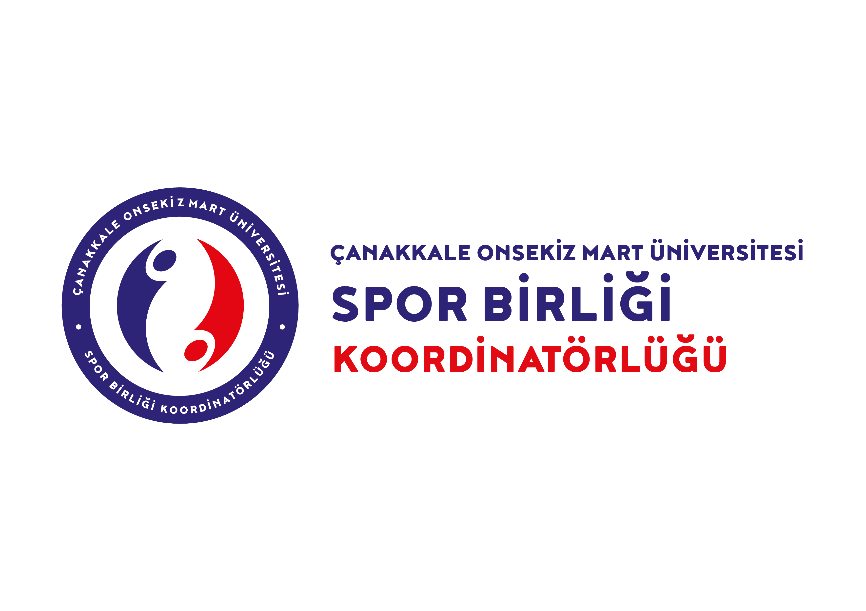 ÇANAKKALE ONSEKİZ MART ÜNİVERSİTESİ27. SPOR ŞENLİKLERİ (2024) KATILIM FORMUBiriminizSpor Kurulu ÜyesiSpor Kurulu ÜyesiSpor Kurulu ÜyesiAntrenörAntrenörAntrenörAntrenörAntrenörAntrenörAntrenörSPOR DALISPOR DALIÖĞRENCİÖĞRENCİPERSONELPERSONELSPOR DALISPOR DALIKadınErkekKadınErkek15 km Gençlik Yol Koşusu210 km Gençlik Yol Koşusu3Futsal4Basketbol 3x35Voleybol6Kort Tenisi7Masa Tenisi8Bilek Güreşi9Badminton10Geleneksel Okçuluk11Satranç12Yüzme 13E-Spor14Dart15Bocce16Oryantring17Trekaing- Hiking Eğitim Atölyesi18Pikball Eğitimi Atölyesi19Capeora Eğitimi Atölyesi20Korumalı Futbol Eğitimi Atölyesi21Tırmanış Duvarı Eğitim Atölyesi22Zeybek Eğitim Atölyesi23Yoga-Nefes Egzersizleri Eğitim Atölyesi